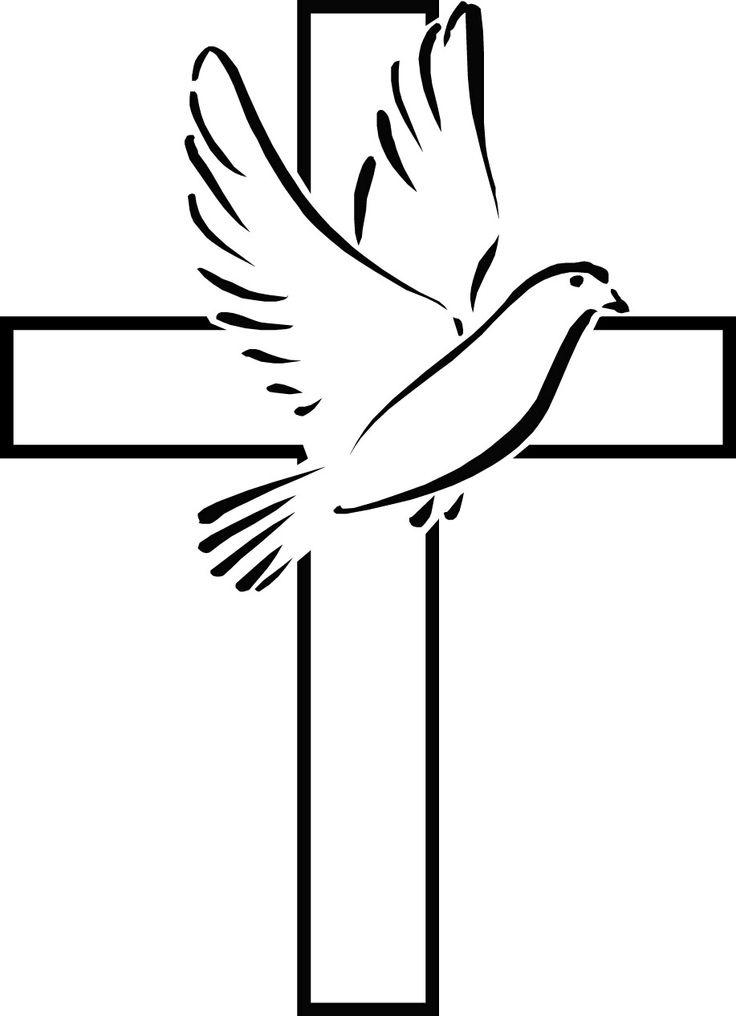 Newsletter for August 201601609 773346	Lay Discipleship a call to reflect!It is with delight as the sun continues to shine that we enter into the summer recess with our minds set on a little rest and relaxation. Perhaps you have a holiday booked and are preparing for a few quiet days lying on a beach, or visiting some exotic city or two!Perhaps with young children around you there are trips to the coast, theme parks or other leisure pursuits planned in order to make the most of this special time with your children, and for yourselves to have a short respite from the school run!Lots to do no doubt and for many of you there will still be work to be done and everything else needs to fit around expectations and appointments. This is the life we lead for our employers, for our families but what about the life we live for God and his Church?So busy doing everything else it does seem that for the Church to ask you to do even more seems rather too demanding, and yet your Lay Discipleship is really key to holding the rest of your lives together. Recognizing that the quiet time, the prayerful time, the time spent reading your Bibles and the time spent attending meetings and learning about your faith through teaching programmes are not extra demands but the very things which bring meaning and purpose to the rest of your lives.Church and our love for God is not an add-on to life but the purpose of live and everything else revolves around it. Get the Lay Discipleship right and all else will simply fall into place; because order will be brought into the chaos, peace and quiet will enter into the busyness, and purpose and meaning for our common lives together will result in the sun shining in your hearts and bringing forth real summer joy.So spend time this summer thinking through your priorities, where does God and his Church fall within them, how best can you serve him and the world in which we live, and how deeply can you open yourselves up to him in prayerful contemplation as you soak up the sun and enjoy time with him as well as with your families.We are all part of one big Christian family, so let us this summer pay attention to that family and our place within it.Enjoy the summer and as you think through on your own Lay Discipleship, may God be with you.Every blessing												CliveBenefice Evensong - Sunday 14th August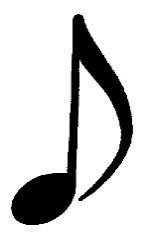 The second week in August is Kirkby Fleetham Feast Week and concludes with an Evening Service in the Village Hall at 6.00pm on Sunday 14th August. This is a service provided by Clive and Derek and will be the Evensong Service for August.Wensleydale Show - Saturday 27th AugustWensley Deanery are again hosting The Church On Show at the Wensleydale Show on Saturday 27th August.  Volunteers are needed to help with: -setting-up before and clearing away after the Showmeeting visitors to our standproviding refreshments and supporting the hospitality teamIf you can spare a couple of hours to help with this very enjoyable event, please contact Derek Sharpe on 07866 090152 for further information.Deanery Pilgrimage to Ripon Cathedral - Sunday 18th SeptemberIf you would like to join us for the visit to Ripon Cathedral on Sunday 18th September, please add your name to the list included on the poster at the back of church or contact Derek Sharpe on 07866 090152	St Helen’s 100 Club Winners – July – 1st D Kerfoot (76), 2nd E Kerfoot (100)Harvest Lunch at St Helens - This year the Harvest lunch will be held in the church after All Age worship in October - more details will be available soon.. Events at the Village Hall: Details of all regular groups/classes on the notice boards at the Village Hall and ‘ex-Post Office’ and on the website www.lowerswalechurches.co.ukYafforth 100 Club June’s Winners:  £20 D Pickering, £10 R EllisThis year, the Harvest Festival service will be held on the evening of Sunday 2nd October and will be followed by a church fund raising charity auction and harvest supper. We are looking for a volunteer auctioneer for the evening. Please contact Brenda, Irene or Chris if you can help or if you have any suitable auction items.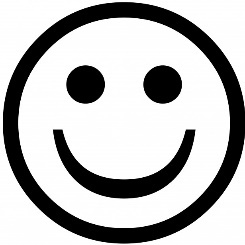 Church Roof Repairs. Many thanks to Mr Michael Mallaby for inviting us to take part in the Open Gardens Weekend at Sion Hill Hall. Gratitude to all who in any way contributed to the provision of refreshments and to the book barn and plant stall. We raised a splendid £1520 for our fund.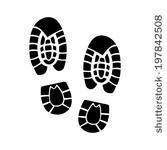 Village Hall News. Weather permitting, the Village Get-Together on Sunday, August 14th will be a footpaths walk to the Buck Inn, Maunby, setting off at 2pm. Dogs on leads, please. There will be a choice of walking back or transport, followed by our picnic together, if fine at Glebe Farm, if wet at the village hall at approximately 4:30pm. Parish Council Meeting on Tuesday, 2nd August at 7:30 pm in village hall.Rota: Sidesmen   21st August: 9:30 am   Mrs M WrenFlowers  Mrs S Rodgers   Cleaning  Mrs D Statham & Mrs H WattsSidesmen  14th August: 9:30 am   Mr P Hill-WalkerMethodist Church Rota: all services start at 10:30 unless otherwise stated.7th August Sellers, 14th Mrs J Anderson WL, 21st Revd K Heathcoat, 28th Revd Dr K Carveley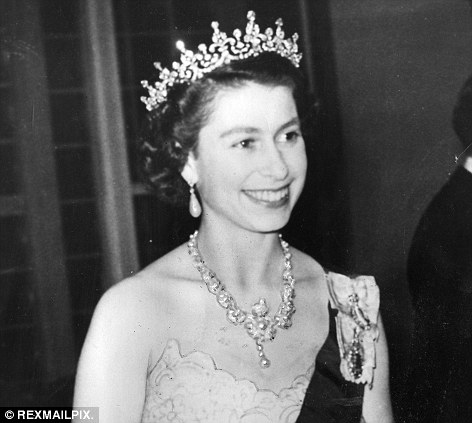 The Servant QueenA special book has been published to celebrate the Queen’s 90th Birthday entitled ‘The Servant Queen’ and it details the Queen’s Christian faith which has sustained her through her life and her reign. If you would like a copy, contact: www.cpo.org.uk/thequeen			From the Registers:Baptisms: Charlie Oliver Quinn, Ainderby 26th June                 Emelia Rosamund Atkinson, Ainderby 26th JuneWedding: Richard Joseph White to Danielle Louise Taylor, 9th July at AinderbyFunerals: Gwen Patricia Whittlestone 30th June at Kirby Wiske               William Arthur Harrison 28th July at AinderbyAll youth groups will be back in SeptemberSunday 7th August	Trinity 11		                 	GreenAinderby Steeple (Ann Chapman)	10.00am United Parish Holy Communion Readings                                                         	Hebrew ch11 v1-3, 8-16, Luke ch12 v13-21Sunday 14th August	 Trinity 12                          		 GreenMaunby (Clive Todd)	9.30am   Holy CommunionAinderby Steeple (Malcolm Tonge)	11.00am    Holy CommunionReadings                                                      	Hebrews ch11 v29- Ch12 v2, Luke ch12 v49-56Yafforth						 6.30pm BCP Benefice EvensongSunday 21st August	Trinity 13	                    	 	 GreenKirby Wiske (Paul Chubb)	9.30am   Morning PrayerAinderby Steeple (Clive Todd)	11.00am    All Age WorshipReadings	Hebrews ch12 v18-end, Luke ch13 v10-17Sunday 28th August				Trinity 14				 GreenYafforth (Ann Chapman)				9.30am   BCP Holy CommunionAinderby Steeple (Clive Todd) 			11.00am Holy CommunionReadings						Hebrews ch14 v1-8, 15, 16, Luke ch14 v1 &7-14Sunday 4th September				Trinity 15				GreenMaunby (Malcolm Tonge)			10.00am United Parish Holy CommunionReadings						Philemon v1-21, Luke ch14 v25-33